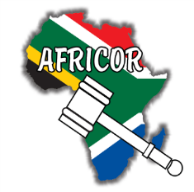 SPECIAL TERMS AND CONDITIONSFOR PARKHOME MODULAR UNITS RELOCATION AUCTION SALE ONThursday 22 February 2024 @ 10h00 Registration from 8h00VIEWING: 19,20 & 21 February 2024, 10h00 to 16h00Parkhome Modular Units, Cedex Aviations Park, Unit 19 Log Road, Roodekop, GermistonAFRICOR AUCTIONEERS PTY LTDWe will sell on behalf of Parkhome Modular Units & OthersAUCTIONEER: Taso ChristoforouDEPOSITR10 000.00 (Ten Thousand Rand Only) refundable deposit by EFT, CREDIT CARD (Master / Visa Only). Cash payments are to be paid directly into Africor Auctioneers bank account. Buyers being financed must produce an irrevocable letter of credit prior to bidding. (NO CASH WILL BE ACCEPTED ON SITE)No receipts will be issued unless the EFT or Internet payment reflects on the bank statement.BANKING DETAILS: Bank: AbsaA/c: 4078421179Code: 632005Reference: Company Name or Name & SurnamePROOF OF PAYMENT: SMS to 082 776 9364 or Email: info@africorauctioneers.co.zaFICA REQUIREMENTSAll buyers must provide the following FICA documentation upon Registration:-Private / Personal Buyer: Identity Document or PassportProof of address (an account not older than 3 months)Business Buyer VAT Registration CertificateCK Document (Cipro Certificate)ID of the owners of the businessProof of address (an account not older than 3 months)Bank Confirmation LetterPURCHASING ON BEHALF OF ANOTHER PERSON OR ENTITYIf purchasing on behalf of another person or entity when registering, the Buyer must produce a Letter of Authority from the person/s/entity on whose behalf the buyer is purchasing, authorizing the buyer to purchase on his/her/their behalf.VATVAT of 15% will be charged on all of the items. However all bids exclude VAT, which will be added to the buyers invoice. The buyer pays the VAT.PAYMENTAll purchases are to be paid in full by 17h00 on the day of the sale, strictly by credit card, EFT or cash transfer only. (NO CASH WILL BE ACCEPTED ON SITE)A 2% (TWO PERCENT) HANDLING FEE WILL BE CHARGED ON ALL CASH PAYMENTS WHICH MUSTBE MADE DIRECTLY INTO AFRICOR AUCTIONEERS BANK ACCOUNTBUYERS BEING FINANCED MUST PRODUCE AN IRREVOCABLE LETTER OF CREDIT FROM THE FINANCIAL INSTITUTION PRIOR TO BIDDING.REFUNDABLE DEPOSITDeposits will only be refunded once all the purchases have been removed from the yard during the week following the auction.COMMISSION AND STANDARD CONDITIONS OF SALEA 10 % (Ten Percent) Buyers Commission will be charged on all lots purchased over and above the closing bid price. Please refer to our standard conditions of sale on your buyer’s card and hereunder.DESPATCHINGDue to security constraints, there will be no dispatching of goods during the auction or on the day of the auction. Lots purchased will only be dispatched from Friday 23/02/2024 to Friday 01/03/2024 between 09h00 and 16h00 daily. No dispatching during weekends.NO EXCEPTIONS WILL BE MADE.All purchases are to be removed at the buyer’s risk not later than close of business on Friday 1 March 2024. Purchasers will be responsible for the loading of their own purchases. The Auctioneer will not supply any labour or facilities to load. Loading of containers / park homes can be arranged with the auctioneer at a cost to be quoted upon request.DISPATCHING TIMESNo vehicles will be allowed to leave the auction yard without the necessary documentation being collected and signed for, specifically vehicle registration documents and abandoned vehicle payment advisory.Should the Purchaser fail to remove any item by the Friday 1 March 2024, then a storage fee of R120.00 + VAT per item per day will be charged to the Purchaser. Furthermore, should any items purchased not be removed within the period stipulated by the Auctioneer, those items will be resold by the Auctioneer at the expense of the Purchaser.Alternatively and by written arrangement between the Auctioneer and the Purchaser, the Auctioneer will store theitems at the expense of the Purchaser.GENERALDocumentation fee of R 2000 (Excl. VAT) is payable per vehicle with papers.Obtaining roadworthy certificates for vehicles purchased is the responsibility of the purchaser.Natis documents will be provided timeously depending on release by the Liquidators. Please note a delay in papers on some vehicles.In the event of any vehicles being deregistered, this will be indicated on the catalogue and on the vehicles concerned. Purchasers must note that from the date of the receipt of the Natis documents have 21 days to register the vehicles into their name. Failure to do so, is entirely at the purchaser’s risk.The purchaser shall be bound by all announcements made by the auctioneer at the commencement of and during the sale, whether or not he is present at the time of making such announcements.All items are sold Voetstoots. No warranties or guarantees are given or implied. Africor Auctioneers cannot be held responsible for any errors of description, in the event of an error being made by the auctioneer; such an error shall not be binding on the seller or the auctioneer. There will be no splitting of lots. Only buyers who have registered are allowed to bid, no sharing of cards are allowed on the auction.In terms of section 45 of the consumer protection act 68 of 2008, there is no duty to repair and the odometer readings are not guaranteed.Check year models before purchasing on the day of the auction. These are subject to change without notice.The auction will commence at the advertised and/or published time.The buyers are deemed to have made themselves acquainted with the lots for which they bid.On the day of the auction, buyers may not sit in or on the vehicles. Those doing so, do so entirely at their own risk.Rules of the auction are available and without charge, during normal working hours.Right of admission is strictly reserved. Subject to change without prior notification